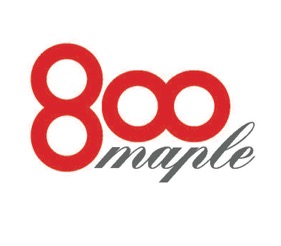 Banquet luncheon menu800 Maple is available for private parties, showers, funeral luncheons, cocktail receptions, pharmaceutical dinners, corporate and social events. A $1,000.00 minimum, before tax and gratuity, is the required amount to host a party during non business hours. SaladsField greens with a red wine vinaigrette						         $ 7.95Caesar salad the classic preparation						         $ 7.95Arugula salad, roasted peppers, sweet corn, tomato and shaved Reggiano	         $ 8.95Luncheon SelectionsChicken asaigo, stuffed chicken breast with asiago stuffing and marsala	         $18.95Chicken Milanese breaded and sautéed with an arugula salad		         $18.95Chicken breast stuffed with spinach, proscuitto and fontina cheese	         $18.95Chicken breast stuffed with a wild mushroom duxelle				         $18.95Caesar salad with grilled chicken or shrimp				                  $14.95/$17.95Chicken salad with a sun dried tomato glaze and toasted pine nuts		         $16.95Farfalle pasta with asparagus, Portobello mushrooms and lemon zest	         $16.95Tagliatelle with grilled shrimp, tomato, olives, fennel and hot peppers	         $19.95Penne Romano with chicken, prosciutto, peas in a Romano cream sauce	         $18.95Rigitoni with spicy Italian sausage, calamata olives and plum tomatoes	         $17.95Pork tenderloin with a potato crust and sun dried tomato demi glace	         $21.95Sliced beef tenderloin roasted with a Barolo wine sauce			         $32.95DessertsAll of our desserts are made in house and include cakes, tortes, and specialty chocolate desserts. Please inquire with your catering manager.*We would be glad to host your next event; please call 688-5800 for information